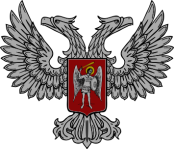 АДМИНИСТРАЦИЯ ГОРОДА ГОРЛОВКА РАСПОРЯЖЕНИЕ   главы администрации21  июня  2017 г.                                                                            № 465-р                                      г. ГорловкаО перезаключении договоров арендымуниципального имуществаРассмотрев служебную записку управления муниципального развития администрации г. Горловка, с целью урегулирования правовых отношений             между администрацией города Горловка и субъектами хозяйствования по использованию муниципального (коммунального) имущества, руководствуясь Постановлением Совета Министров Донецкой Народной Республики от 02 июня 2014 года № 9-1  «О применении Законов на территории ДНР в переходный период» (с изменениями), ст. 15, 23 Закона Украины «Об аренде  государственного и коммунального имущества»,                 ст. 631 Гражданского кодекса Украины, пунктами 3.2.3, 4.1, Положения об администрации города Горловка, утвержденного распоряжением главы администрации города Горловка от  13 февраля 2015 г. № 1-р,  Временным Порядком аренды имущества муниципальной (коммунальной) собственности города Горловка, утвержденного распоряжением главы администрации от             03 апреля 2017 г. № 248-р, (зарегистрировано в Горловском городском отделе юстиции Министерства юстиции Донецкой Народной Республики 26 апреля 2017 г. № 1971)Поручить управлению муниципального развития  администрации                 г. Горловка (Дидур):1.1. Подготовить материалы для перезаключения договоров аренды муниципального имущества принятых от коммунального предприятия «Городская служба единого заказчика», согласно Временному Порядку аренды имущества муниципальной (коммунальной) собственности города Горловка, утвержденного распоряжением главы администрации от                           03 апреля 2017 г. № 248-р, (зарегистрировано в Горловском городском отделе юстиции Министерства юстиции Донецкой Народной Республики 26 апреля 2017 г. № 1971).1.2. Осуществить регистрацию договоров аренды в установленном порядке с присвоением порядкового номера.1.3.  Произвести начисления арендной платы по перезаключенным договорам аренды с момента их передачи администрации города Горловка. 2. Контроль за выполнением настоящего распоряжения возложить             на первого заместителя главы администрации города Горловка               Калиниченко П.В.И.о. главы администрации                                                       И.С. ПРИХОДЬКО